3GPP TSG RAN  Meeting #104	RP-241652Shanghai, China, 17th – 20th June 2024Source:	Intelsat, Eutelsat Group, Thales, CHTTL, HispasatTitle:	New WID on Introduction of Ku Band for NR NTNDocument for:	ApprovalAgenda Item:	9.1.5 Proposals led by RAN4 (spectrum related)3GPP™ Work Item DescriptionInformation on Work Items can be found at http://www.3gpp.org/Work-Items 
See also the 3GPP Working Procedures, article 39 and the TSG Working Methods in 3GPP TR 21.900Title:	New WID on Introduction of Ku Band for NR NTNAcronym:	TBDUnique identifier:	TBDPotential target Release:	Rel-191	Impacts2	Classification of the Work Item and linked work items2.1	Primary classificationThis work item is a …* Other = e.g. testing2.2	Parent Work ItemFor a brand-new topic, use “N/A” in the table below. Otherwise indicate the parent Work Item.2.3	Other related Work Items and dependencies3	JustificationThe Ku band is allocated for primary satellite use for ITU regions 1, 2 and 3. Consequently, this WID introduces the Ku band into 3GPP specifications according to the ITU definitions in Table 1 and Table 2.Table 1: Ku Band Downlink and Uplink Spectrum for ITU Regions 1 and 3Table 2: Ku Band Downlink and Uplink Spectrum for ITU Region 2Note: WRC-23 did not allocate mobile services in the Ku band.Figures 1 and 2 show the respective frequency allocations graphically.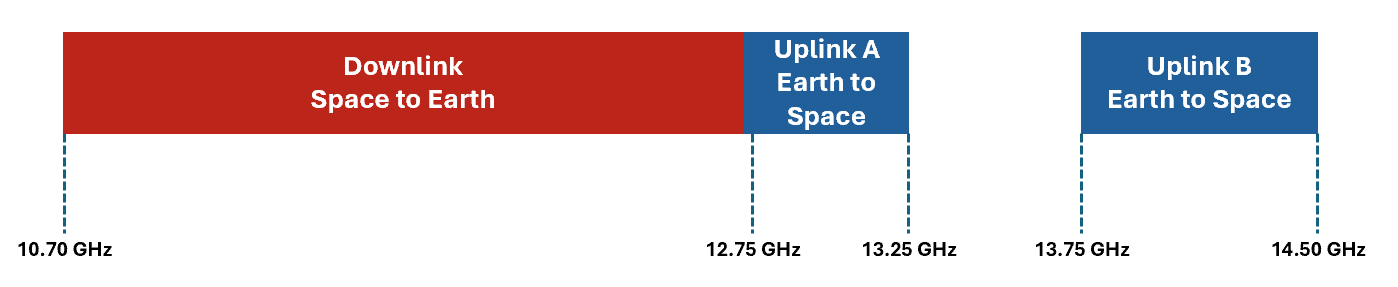 Figure 1: Ku band allocation for ITU regions 1 and 3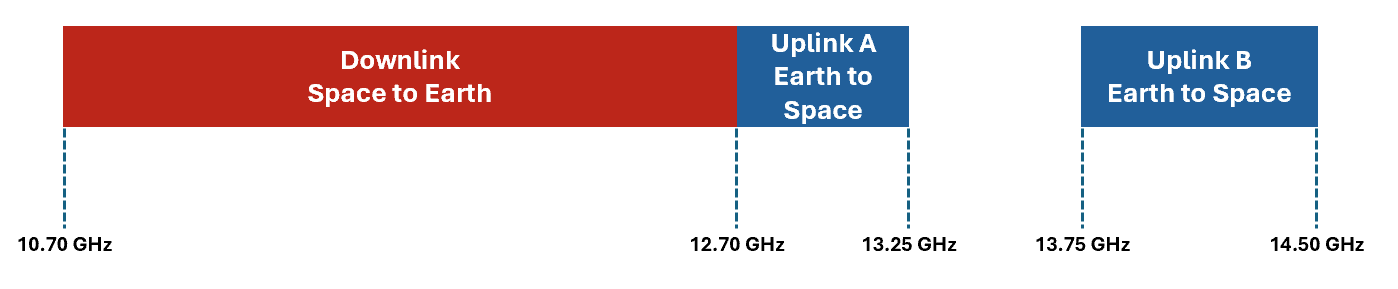 Figure 2: Ku band allocation for ITU region 2The Ku Band is heavily used by satellite operators to provide broadband connectivity including but not limited to fixed, nomadic and vehicle mounted devices for the support of a variety of B2C and B2B applications. These applications include consumer and business broadband, cellular backhaul, and inflight connectivity as well as broadcast applications (e.g. in India to ESIM/MVSAT in 10.7 to 11.7, and Direct-to-Home/DTH in 11.7-12.5 GHz, and public warning and disaster recovery services in Japan). These legacy satcom systems use proprietary technologies that do not currently take advantage of 3GPP specifications.With the definition of Ku band in 3GPP Specifications, future satellite networks will be able to inter-operate with the terrestrial mobile system under the 5G technology framework and provide coverage extension for broadband Machine-Type Communications devices.The purpose of specifying Ku band in 3GPP is to enable NGSO and GSO satellite services operating in the Ku Band to use 3GPP 5G NTN standards rather than the currently used proprietary technologies.The present Work Item will leverage the specification of Release 18 of the NTN Ka Band where appropriate, to reduce RAN4 workload [See also Ref R4-2305925 and RP-232694]. In order to benefit from the similarities with the Ka band specification work in Release 18, the following approach for the Ku band is considered:Extend the FR2-NTN Frequency Range  
(Note: This does not affect the current TN FR1/FR2 definitions, and is not supposed to apply to future terrestrial bands defined in the Ku frequency range) Reuse Ka band coexistence study assumptions with for frequency range  to ensure that Ku Band for NTN shall not impact specifications of services operating in adjacent bands and shall not cause degradation to services in adjacent bands including 3GPP-specified bands adjacent to the targeted Ku band. It is assumed that the adjacent band coexistence study will be performed at the Ku band edges. Due to ongoing regulatory studies in the US (FCC) which are considering using the 12.7 GHz – 13.25 GHz frequency range for terrestrial services, it is proposed to conduct the Ku Band Normative work taking into account the ongoing FCC studies as shown in Figure 3 and Figure 4: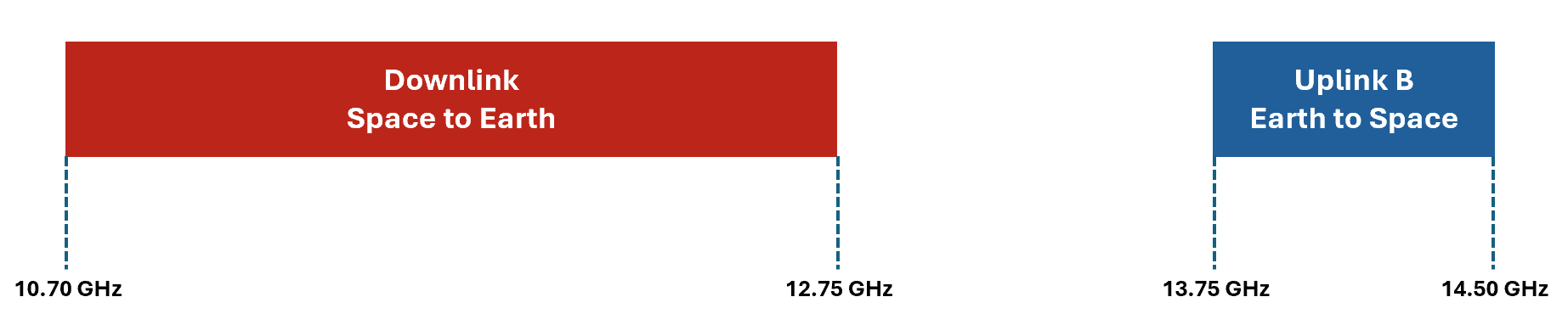 Figure 3. Normative work for all ITU regions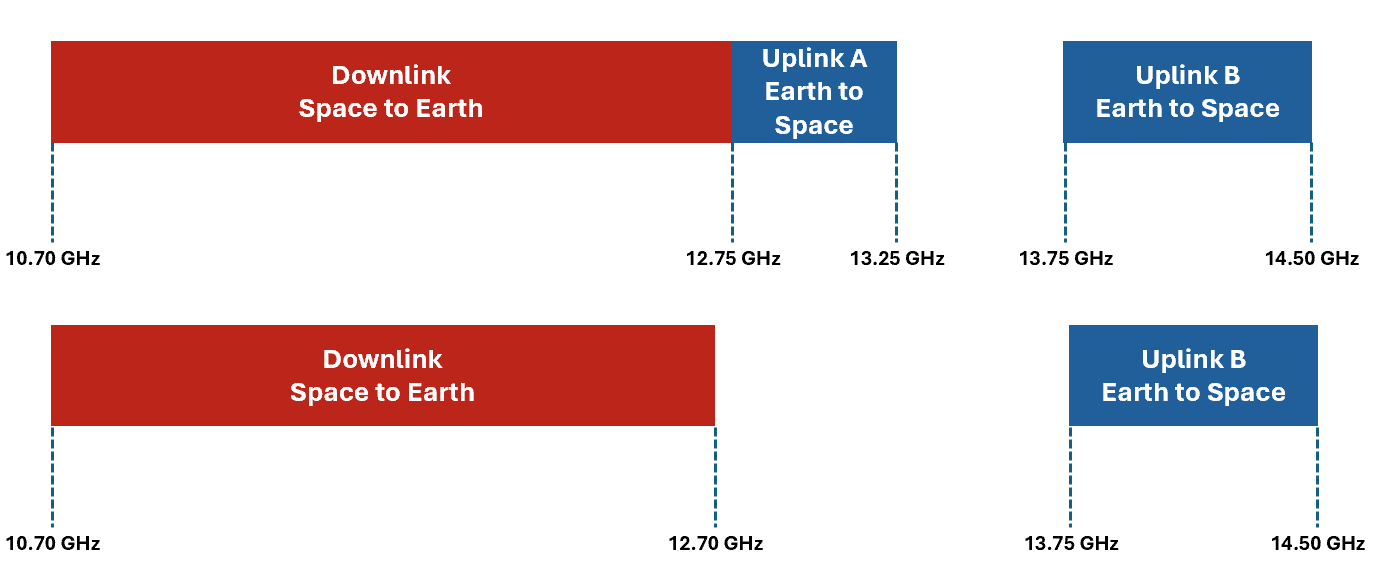 Figure 4. ormative work for all ITU regions excluding US in Region 2The potential impact of a VSAT testability study on how Ku band VSAT core and performance requirements might be defined is not in this WID scope. Note: The Release 18 NTN scope for operation above 10 GHz, does not support Mobile VSATs (ESIMs) connected to NGSO Satellites. This may be considered at a later date.4	Objective4.1 Objective of SI or Core part WI or Testing part WIThe following assumptions are taken as the baseline for this work:GSO and NGSONTN capable UE type 1 to 5 (38.101-5 Table 9.2.1.0-1) for above 10 GHz (no handheld devices)FDD Mode GNSS Receiver capability The objectives are:Use the regulation requirements in ITU Regions 1, 2 and 3 to identify relevant adjacent band co-existence scenarios for NTN Ku Band covering the following frequency ranges, considering targeted deployment scenarios:For all ITU regions:Downlink 10.70 – 12.75 GHzUplink 13.75-14.5 GHzFor all ITU regions excluding US in Region 2Downlink 10.70 – 12.75 GHzUplink 12.75 - 13.25 GHz & 13.75-14.5 GHzNote: Appropriate TX/Rx separation for uplink downlink pairing will be required.Update coexistence study. Reuse Ka band coexistence study assumptions with for frequency range. Conduct new co-existence studies based on adjacent services R4-2400510.Specify RF requirements for satellite access node and NTN VSAT types in 38.101-5 also considering existing regulations on antenna sizes for certain parts of the Ku band.Specify RRM requirements to cover the Ku band using Ka band assumptions from RP- 232694.o4.2 Objective of Performance part WIThe objective of the performance part is to update as appropriate for Ku band:RRM performance requirements and test casesUE demodulation and CSI reporting requirementsSatellite access node demodulation requirementsSatellite access node conformance tests4.3 RAN time budget request (not applicable to RAN5 WIs/SIs)NOTE:	For all new RAN related WIs/SIs which are not led by RAN WG5 the WI/SI rapporteur has to fill out the attached Excel table to request time budgets for corresponding RAN WG meetings.
The Excel table has to be filled out for all affected RAN WGs and up to the target date of the WI/SI.
One time unit (TU) corresponds to ~ 2 hours in the meeting.
If no TU is needed, then leave the field empty otherwise enter a number >0 in the field.	For revisions of already approved WI/SI descriptions: Please remove the Excel table from the WID/SID's zip file. The time budgets are already recorded. If you want to modify them, then this has to be done via the status report and not via a revised WID/SID.	If this WID is covering Core and Performance part, then please fill out one line for each part in the attached Excel table.additional comments to the time budget request in the attached Excel table:5	Expected Output and Time scale6	Work item Rapporteur(s)Soghomonian, Manook, Intelsat, Manook.soghomonian@intelsat.com7	Work item leadershipPrimary responsible Working Group: RAN WG48	Aspects that involve other WGsNone9	Supporting Individual MembersAffects:UICC appsMEANCNOthers (specify)YesXXNoXXXDon't knowStudy Normative – Stage 1Normative – Stage 2XNormative – Stage 3Normative – Other*Parent Work / Study Items Parent Work / Study Items Parent Work / Study Items Parent Work / Study Items AcronymWorking GroupUnique IDTitle (as in 3GPP Work Plan)N/AOther related Work /Study Items (if any)Other related Work /Study Items (if any)Other related Work /Study Items (if any)Unique IDTitleNature of relationship941006NR NTN (Non-Terrestrial Networks) enhancementsThe present WID will leverage where appropriate aspects of the work on NTN VSAT above 10 GHz (e.g. coexistence study in FR2 between NTN and TN)Ku band for GSO and Non GSO Space SegmentDownlink (Space to Earth)10.70 - 12.75 GHzKu band for GSO and Non GSO Space SegmentUplink (Earth to Space)12.75-13.25 GHz & 13.75-14.5 GHzKu band for GSO and Non GSO Space SegmentDownlink (Space to Earth)10.70 - 12.70 GHzKu band for GSO and Non GSO Space SegmentUplink (Earth to Space)12.70-13.25 GHz & 13.75-14.5 GHzNew specifications {One line per specification. Create/delete lines as needed}New specifications {One line per specification. Create/delete lines as needed}New specifications {One line per specification. Create/delete lines as needed}New specifications {One line per specification. Create/delete lines as needed}New specifications {One line per specification. Create/delete lines as needed}New specifications {One line per specification. Create/delete lines as needed}Type TS/TR numberTitleFor info 
at TSG# For approval at TSG#RapporteurImpacted existing TS/TR {One line per specification. Create/delete lines as needed}Impacted existing TS/TR {One line per specification. Create/delete lines as needed}Impacted existing TS/TR {One line per specification. Create/delete lines as needed}Impacted existing TS/TR {One line per specification. Create/delete lines as needed}TS/TR No.Description of change Target completion plenary#RemarksTR 38.863NR; Solutions for NR to support non-terrestrial networks (NTN):Non-terrestrial networks (NTN) related RF and co-existence aspectsRAN#108Study partTS 38.101-5Support for a new NTN bandRAN #109Core partTS 38.133Support for a new NTN bandRAN #109Core partTS 38.108Support for a new NTN bandRAN #109Core partTS 38.101-5Support for a new NTN bandRAN #111Perf partTS 38.133Support for a new NTN bandRAN #111Perf partTS 38.181Support for a new NTN bandRAN #111Perf partSupporting IM nameIntelsatThalesEutelsat GroupJSATLockheed MartinAirbusHispasatSateliotViavi SolutionsPanasonicGilatGatehouseOmnispaceFraunhofer IISFraunhofer HHITTPRohde & SchwarzESASequansMitsubishi ElectricInterDigitalCatapultKeysight TechnologiesSyncTechnoTejas NetworksSharpSESDeutsche TelekomCHTTLSoftbank ETRILG Electronics